PROFESSIONAL GROWTH MODEL – Annual Reflection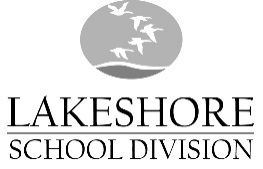 	Teacher:	Krista Belanger		School:	Ashern Central School	Date:	June 22, 2015Goals Achieved: I am going to learn more about different ways of providing immediate, effective feedback to students – I would say that this goal is more about learning and working towards being a better teacher, not having met or achieved the goal. Indicators of Success:Collection of ideas (online)Results from student survey (new)  See Brandon University iPad Journal/evidenceImpact on Student Learning:Student leadersAccountabilityTeacher education: feedback research (Embedded Formative Assessment by Dylan William)Impact on Future Professional Practice:I know that I struggle with consistent, immediate feedback. However, through reading, learning, and having conversations with other teachers, I am convinced that they do not have a firm grasp on it either, and can always improve. However, now, I am more aware of when/what kind of feedback I am giving students.I will likely continue trying to improve in this area. I intend on using it again in my fourth year PGM.Suggestions for Future Reflection / Growth:I would like to continue looking into new and better ways of giving consistent, immediate feedback. I think that incorporating the iPads more into the classroom and doing more consistent follow-ups with students may help with that.I would like to also read more about the subject. Supporting Evidence Available for Review:Evidence document emailedGoogle account with shared documents: mrsbelangeracs@gmail.com password: asherncentral123 (to be changed in September)Brandon University iPad journal/evidence Teacher’s signature:		_________________________________________________Date:	_________________________________________________Administrator’s signature:	_________________________________________________Date:	_________________________________________________